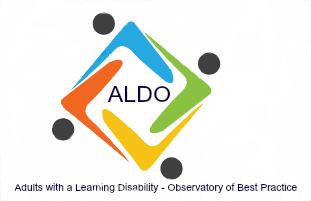 Adults with a Learning Disability – Observatory of Best Practice / ALDOQuestionnaire for Original Product DevelopersThis questionnaire forms part of the research conducted within the framework of the Lifelong Learning Programme “Adults with a Learning Disability – Observatory of Best Practice / ALDO”, that focuses on identifying best practice in 4 key thematic areas (a) personal access to information and knowledge, (b) learning and teaching situations, (c) personal communication and interaction, (d) access to educational administrative procedures. The purpose of this questionnaire is to collect information on the methodology used to develop the resources in order the local assessment committees in each partner country to complete the adjudication process.Your views as original product developers are important, as they will help the project consortium to create a Resource Library contain these tools. The questionnaire is anonymous and your responses are confidential and will only be used for the purposes of this project. If you consent to participate in this research, please complete the questionnaire that follows. If you have any questions or concerns, please feel free to discuss them with the questionnaire administrator. Thank you for your participation!Definitions1. Practice: The actual application or use of an idea, belief, or method, as opposed to theories relating to it: the principles and practice of teaching, the recommendations proved too expensive to put into practice(www.oxforddictionaries.com)2. Best Practice: A best practice is a technique or methodology that usually leads to a desired result. This term also describes what is achieved in a particular situation or environment. (http://en.wikipedia.org/wiki/Best_practice)3. Methodology:A system of methods used in the project in order to develop the best practice.1) Project’s title… ……………………………………………………………………………………………………………………………2) Have you conducted any research for the purpose of this project?3) Brief description of the practice developed during the project:.……………………………………………………………………………………………………………………………………………………………………………………………………………………………………………………………………………………………………………………………………………………………………………………………………………………………………………………………………………………………………………………………………………………………………………………………………………………………………………………………………………………………………………………………………………..1) Is the resource available? 2) What methodology did you use to develop this practice?3) To what extent do you agree with the following criteria regarding the methodology of the practice (software/tool/etc)?4) To what extent do you agree with the following criteria regarding the benefits of the methodology of the practice (software/tool/etc)?5) To what extent do you agree with the following criteria regarding the drawbacks of the methodology of the practice (software/tool/etc)?6) To what extent do you agree with the following criteria regarding the strengths of the practice (software/tool/etc)?7) To what extent do you agree with the following criteria regarding the weaknesses of the practice (software/tool/etc)?8)  What resources were required to support this practice (software/tool/etc)?9) Can you please specify an element of your project as an example of Best Practice? …………………………………………………………………………………………………………………………………………………………………………………………………………………………………………………………………………………………………………………………………………………………………………………………………10) What is the philosophy that informed initial product development process?……………………………………………………………………………………………………………………………………………………………………………………………………………………………………………………………………………………………………………………………………………………………………………………………11) Additional comments:………………………………………………………………………………………………………………………………………………………………………………………………………………………………………………………………………………………………………………………………………………………………………………………………………………………………………………………………………………………………………………………………………………………………………………………………………………………………………………………………………………………YesNoYesNoMethodologyCriteriaCompletely disagreePartially disagreeNeither agree nor disagreePartially agreeCompletely agreeCriteria12345Evidence of good methodologyEvidence of good methodologyEvidence of good methodologyEvidence of good methodologyEvidence of good methodologyEvidence of good methodologyThe methodology complies with the 21st century skills.The methodology is easy to implement.The methodology is clear and easy to understand.It is easy to communicate to others.It is practical.It is structured and systematic.It is logical.It is simple.It is comprehensive and holistic.Other: Other: Other: Other: Other: Other: CriteriaCompletely disagreePartially disagreeNeither agree nor disagreePartially agreeCompletely agreeCriteria12345Benefits of methodologyBenefits of methodologyBenefits of methodologyBenefits of methodologyBenefits of methodologyBenefits of methodologyThe methodology complies with the 21st century skills.The methodology responses to the target group.The methodology has good results.The methodology is interesting.It was practicalIt was structured and systematicIt was logicalIt was simpleOther: Other: Other: Other: Other: Other: CriteriaCompletely disagreePartially disagreeNeither agree nor disagreePartially agreeCompletely agreeCriteria12345Drawbacks of methodologyDrawbacks of methodologyDrawbacks of methodologyDrawbacks of methodologyDrawbacks of methodologyDrawbacks of methodologyThe methodology does not comply with the 21st century skills.The methodology does not response to the target group.The methodology is very expensive.The methodology has not good results.The methodology is not interesting.It is not practical.It is not structured and systematic.It is not logical.It is not simple.It is difficult to adjust to another context.Other: Other: Other: Other: Other: Other: CriteriaCompletely disagreePartially disagreeNeither agree nor disagreePartially agreeCompletely agreeCriteria12345Strengths of the practiceStrengths of the practiceStrengths of the practiceStrengths of the practiceStrengths of the practiceStrengths of the practiceIt is suitable for the target group (adults with learning disabilities).It could be extended to other groups of adults.It can be effectively used by individuals in other kind of settings.It was easy for participants to use. It was affordable.It is also used in therapy settingsIt increases the learning motivation.It makes the teaching material accessible.It quickly and directly provides the functions.Adults benefited from this practice.Other: Other: Other: Other: Other: Other: CriteriaCompletely disagreePartially disagreeNeither agree nor disagreePartially agreeCompletely agreeCriteria12345Weaknesses of the modelWeaknesses of the modelWeaknesses of the modelWeaknesses of the modelWeaknesses of the modelWeaknesses of the modelIt is not suitable for the target group (adults with learning disabilities).It was very difficult for adults to use.It was very expensive/ its implementation costs a lot.The equipment of the model was very expensive.It is not accessible to all participants. It didn’t support and help the participants.It focuses on a specific learning disability. Other:Other:Other:Other:Other:Other:The resource used was:The resource used was:EquipmentSuppliesPersonnel (training, experience, skills)Policies, procedures, manualsOther: Other: 